амообследованиюсовременном обществе, к обучению в школе, обеспечение безопасности жизнедеятельности дошкольника. 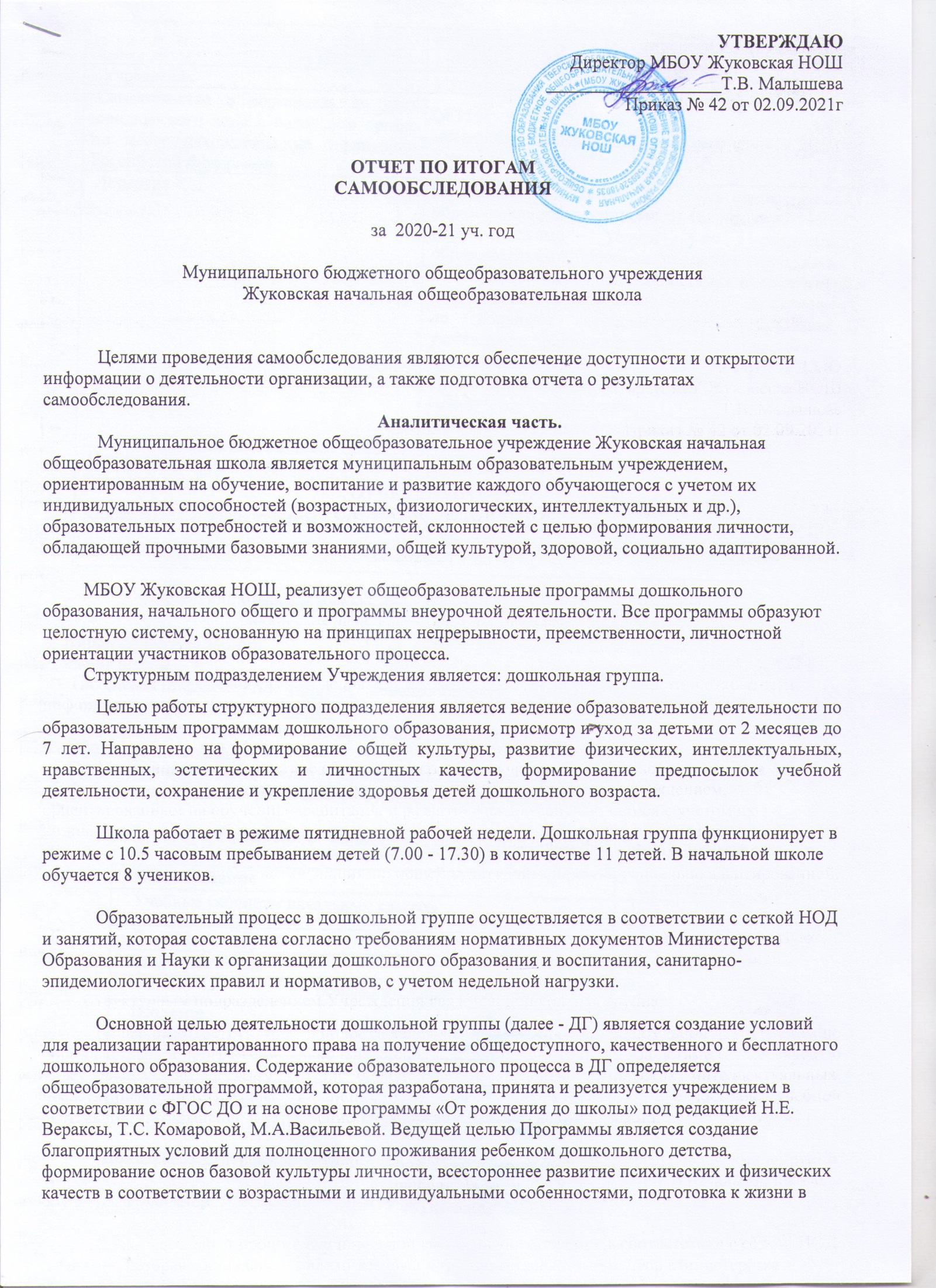 Учебный план 1–4-х классов ориентирован на 4-летний нормативный срок освоения основной образовательной программы начального общего образования (реализация ФГОС НОО). В 2020-21 уч. году в школе обучались 4 первоклассника и 1 четвероклассник.Подготовку учащихся к дальнейшему обучению успешно решает  начальная школа на основе УМК «Школа России». Характерной особенностью данного УМК является направленность на формирование у учащихся универсальных учебных действий (УУД) как основы умения учиться, на включение детей в учебную деятельность при изучении всех школьных предметов. Учащиеся осваивают различные способы деятельности, успешнее идет личностное, социальное, познавательное и коммуникативное развитие детей.С целью учета качественных образовательных изменений учащихся в 2020-2021 учебном году педагогами школы проводился мониторинг знаний. Результаты мониторинга учитывались в организации работы с детьми.В школе осуществляются подходы к оценке качества образования через систему школьного, муниципального и регионального мониторинга качества образования.В учебной и внеурочной деятельности используются имеющиеся в наличии традиционные и современные технические средства обучения, оргтехника (аудио-видеоаппаратура, мультимедийные и интерактивные комплексы).Учреждение укомплектовано кадрами. Педагоги школы постоянно повышают свой профессиональный уровень, посещают методические объединения, знакомятся с опытом работы своих коллег и других общеобразовательных учреждений, приобретают и изучают новинки периодической и методической литературы. Все это в комплексе дает хороший результат в организации педагогической деятельности и улучшении качества образования и воспитания дошкольников и школьников.По итогам 2020-21 учебного года система управления школой оценивается как эффективная, позволяющая учесть мнение работников и всех участников образовательных отношений. Изменений системы управления не планируется.Общие сведения об образовательном учрежденииНормативное правовое обеспечение деятельности ОУУсловия для реализации образовательных программ Характеристика здания Здание школы- Тип здания (подчеркнуть):  типовое,   приспособленное,   типовое + приспособленное. - Год ввода в эксплуатацию  1975г.- Дата последнего капитального ремонта -2015г. (перепрофилирование)__- Общая площадь 469,3 м2- Проектная мощность (предельная численность)  55   человек- Фактическая мощность (количество обучающихся)  15  человекКоличество   площадей, занятых под образовательный процессПоказатели деятельности дошкольной образовательной организации, подлежащей самообследованию МБОУ Жуковская  НОШПоказатели деятельности МБОУ Жуковской НОШ, подлежащей самообследованию2020-2021 уч. год.Воспитательная работаСистема воспитательной работы МБОУ Жуковская НОШ включает в себя три взаимосвязанных блока, способствующих удовлетворению разнообразных потребностей обучающихся и формированию ключевых компетентностей, определенными ФГОС НОО, а также Образовательными программами школы: - воспитательная работа в процессе обучения; - внеурочная деятельность; - внешкольная деятельность.Система традиционных общешкольных дел составляет основу воспитательной работы. В связи с текущей обстановкой в дистанционном формате прошли мероприятия, посвященные годовщине Победы. На школьном сайте были предложены ссылки дляучастия	в	различного	рода	форумах:	конкурсах,	фестивалях,	конференциях.Организовано посещение виртуальных экспозиций музеев, выставок, мастер- классов с последующим обсуждением.Особую	роль	в	воспитательной	работе	традиционно	занимает	патриотическоенаправление.	Школа	обладает	ресурсом	патриотического воспитания	- сельскимкраеведческим музеем, где на конкретном материале ребята узнают об истории родного края, школы, об истории малой родины. Ключевыми делами являются:митинг у братской могилы; праздник «Белых журавлей»-мероприятия ко дню воина интернационалиста  Спортивно-оздоровительный  месячник;- спортивная игра «Форт Боярд».Одним из приоритетных направлений воспитательной работы остается	фузкультурно-оздоровительное. Мероприятиями данной направленности охвачены 100% обучающихся. Среди них  спортивные соревнования, спортивные праздники, Президентские состязания, Школьные олимпийские игрыВнеурочная деятельность осуществляется по следующим направлениям:-духовно- нравственное;-общекультурное;-общеинтеллектуальное;спортивно - оздоровительное; - социальное.Охват внеурочной деятельностью остается высоким Задачи программы развития школыДостижение качества образовательных результатов обучающихся.Обеспечение качества условий предоставления образовательных услуг.Совершенствование управления школой.Год основания 2015 годЗдание введено в эксплуатацию в 1975гНаименование ОУМуниципальное бюджетное общеобразовательное учреждение    Жуковская начальная общеобразовательная школаМесто нахождения ОУ: Место нахождения ОУ: а) юридический адрес 172724 Тверская область, Фировский район, деревня Жуково, улица Колхозная, дом 24б) фактический адрес 172724 Тверская область, Фировский район, деревня Жуково, улица Колхозная, дом 24телефон8 (48239) 5-38-25факсe-mail (адрес электронной почты)shkola-zhukovo@mail.ruадрес сайта в Интернете Учредительные документы ОУ Учредительные документы ОУ- УставПостановление главы Администрации Фировского района       № 69 от 2016г.- Договор с УчредителемРаспоряжение Администрации Фировского района от 11.10.2017 №272 «О предоставлении земельного участка в постоянное (бессрочное) пользование МБОУ Жуковская НОШ.Распоряжение Администрации Фировского района от 08.02.2018 № 46 «О закреплении имущества на праве оперативного управления»  Учредитель  Муниципальное образование Фировский район Свидетельство о постановке на учет юридического лица в налоговом органе по месту нахождения на территории Российской ФедерацииОГРН 1156952018035 Выдано Межрайонной инспекцией Федеральной налоговой службы №3 по Тверской области 31 августа 2015г. Лицензия№ 592 от 16 октября  2015г на осуществление образовательной деятельности. На право оказывать образовательные услуги по реализации образовательных программ по видам образования, по профессиям, специальностям, направлениям подготовки (для профессионального образования), по подвидам дополнительного образования, указанным в приложении к настоящей лицензии.Приложение № 1Уровни образования:1.Дошкольное образование2. Начальное общее образование; Свидетельство о государственной аккредитации  № 101 от 06 мая 2016г.Серия 69А01 № 0000729 Образовательные программы 1.Дошкольное образование2. Начальное общее образование; НаименованиеКоличествоУчебные кабинеты начальных классов2Дошкольная группа1Спортивный зал:1                                        Вспомогательные помещения:Изолятор1Пищеблок1Столовая1Спальня1N п/пПоказателиЕдиница измерения1.Образовательная деятельность1.1Общая численность воспитанников, осваивающих образовательную программу дошкольного образования, в том числе:91.1.1В режиме полного дня (8-12 часов)91.1.2В режиме кратковременного пребывания (3-5 часов)01.1.3В семейной дошкольной группе01.1.4В форме семейного образования с психолого-педагогическим сопровождением на базе дошкольной образовательной организации01.2Общая численность воспитанников в возрасте до 3 лет11.3Общая численность воспитанников в возрасте от 3 до 8 лет81.4Численность/удельный вес численности воспитанников в общей численности воспитанников, получающих услуги присмотра и ухода:8/100%1.4.1В режиме полного дня (8-12 часов)8/100%1.4.2В режиме продленного дня (12-14 часов)0/0%1.4.3В режиме круглосуточного пребывания0/0%1.5Численность/удельный вес численности воспитанников с ограниченными возможностями здоровья в общей численности воспитанников, получающих услуги:0/0%1.5.1По коррекции недостатков в физическом и (или) психическом развитии0/0%1.5.2По освоению образовательной программы дошкольного образования8/100%1.5.3По присмотру и уходу8/100%1.6Средний показатель пропущенных дней при посещении дошкольной образовательной организации по болезни на одного воспитанника71.7Общая численность педагогических работников, в том числе:21.7.1Численность/удельный вес численности педагогических работников, имеющих высшее образование0/0%1.7.2Численность/удельный вес численности педагогических работников, имеющих высшее образование педагогической направленности (профиля)0/0%1.7.3Численность/удельный вес численности педагогических работников, имеющих среднее профессиональное образование2/100%1.7.4Численность/удельный вес численности педагогических работников, имеющих среднее профессиональное образование педагогической направленности (профиля)1/50%1.8Численность/удельный вес численности педагогических работников, которым по результатам аттестации присвоена квалификационная категория, в общей численности педагогических работников, в том числе:1/50%1.8.1Высшая1/50%1.8.2Первая0/0%1.9Численность/удельный вес численности педагогических работников в общей численности педагогических работников, педагогический стаж работы которых составляет:2/%1.9.1До 5 лет1/0%1.9.2Свыше 30 лет0/0%1.10Численность/удельный вес численности педагогических работников в общей численности педагогических работников в возрасте до 30 лет0/0%1.11Численность/удельный вес численности педагогических работников в общей численности педагогических работников в возрасте от 55 лет2/50%1.12Численность/удельный   вес   численности педагогических     и     административно-хозяйственных работников, прошедших за последние       5       лет       повышение квалификации/профессиональную переподготовку          по          профилю педагогической  деятельности   или   иной осуществляемой     в     образовательной организации    деятельности,    в    общей численности         педагогических         и административно-хозяйственных работников4/75%1.13Численность/удельный вес численности педагогических и административно-хозяйственных работников, прошедших повышение квалификации по применению в образовательном процессе федеральных государственных образовательных стандартов в общей численности педагогических и административно-хозяйственных работников4/75%1.14Соотношение "педагогический работник/воспитанник" в дошкольной образовательной организации2/81.15Наличие в образовательной организации следующих педагогических работников:1.15.1Музыкального руководителяда1.15.2Инструктора по физической культуренет1.15.3Учителя-логопеданет1.15.4Логопеданет1.15.5Учителя-дефектологанет1.15.6Педагога-психологанет2.Инфраструктура2.1Общая площадь помещений, в которых осуществляется            образовательная деятельность,    в   расчете   на   одного воспитанника12 кв.м2.2Площадь   помещений   для   организации дополнительных    видов    деятельности воспитанников28,7кв.м2.3Наличие физкультурного залада2.4Наличие музыкального заланет2.5Наличие        прогулочных        площадок,даобеспечивающих физическую активность иразнообразную    игровую    деятельностьвоспитанников на прогулкеN п/пПоказателиЕдиница измеренияЕдиница измерения1.Образовательная деятельность1.1Общая численность учащихся551.2Численность учащихся по образовательной программе начального общего образования551.3Численность учащихся по образовательной программе основного общего образования001.4Численность учащихся по образовательной программе среднего общего образования001.5Численность/удельный вес численности учащихся, успевающих на "4" и "5" по результатам промежуточной аттестации, в общей численности учащихся3/60%3/60%1.6Численность/удельный вес численности учащихся, принявших участие в различных олимпиадах, смотрах, конкурсах, в общей численности учащихся5/100%5/100%1.7Численность/удельный вес численности учащихся-победителей и призеров олимпиад, смотров, конкурсов, в общей численности учащихся, в том числе:5/100%5/100%1.7.1Регионального уровня3/60%3/60%1.7.2Федерального уровня2/40%2/40%1.7.3Международного уровня3/60%3/60%1.8Численность/удельный вес численности учащихся, получающих образование с углубленным изучением отдельных учебных предметов, в общей численности учащихся001.9Численность/удельный вес численности учащихся, получающих образование в рамках профильного обучения, в общей численности учащихся001.10Численность/удельный вес численности обучающихся с применением дистанционных образовательных технологий, электронного обучения, в общей численности учащихся001.11Численность/удельный вес численности учащихся в рамках сетевой формы реализации образовательных программ, в общей численности учащихся001.12Общая численность педагогических работников, в том числе:221.13Численность/удельный вес численности педагогических работников, имеющих высшее образование, в общей численности педагогических работников0/0%0/0%1.14Численность/удельный вес численности педагогических работников, имеющих высшее образование педагогической направленности (профиля), в общей численности педагогических работников001.15Численность/удельный вес численности педагогических работников, имеющих среднее профессиональное образование, в общей численности педагогических работников001.16Численность/удельный вес численности педагогических работников, имеющих среднее профессиональное образование педагогической направленности (профиля), в общей численности педагогических работников2/100%2/100%1.17Численность/удельный вес численности педагогических работников, которым по результатам аттестации присвоена квалификационная категория в общей численности педагогических работников, в том числе:1/50%1/50%1.17.1Высшая001.17.2Первая1/50%1/50%1.18Численность/удельный вес численности педагогических работников в общей численности педагогических работников, педагогический стаж работы которых составляет:человек/%человек/%1.17.1До 5 лет001.17.2Свыше 30 лет2/100%2/100%1.18Численность/удельный вес численности педагогических работников в общей численности педагогических работников в возрасте до 30 лет001.19Численность/удельный вес численности педагогических работников в общей численности педагогических работников в возрасте от 55 лет1/50%1/50%1.20Численность/удельный     вес     численности педагогических       и       административно-хозяйственных  работников,   прошедших  за последние        5        лет        повышение квалификации/профессиональную переподготовку по профилю педагогической деятельности или иной осуществляемой в образовательной организации деятельности, в общей     численности     педагогических    и административно-хозяйственных работников5/80%5/80%1.21Численность/удельный вес численности педагогических и административно-хозяйственных работников, прошедших повышение квалификации по применению в образовательном процессе федеральных государственных образовательных стандартов в общей численности педагогических и административно-хозяйственных работников5/60%5/60%2.Инфраструктура2.1Количество компьютеров в расчете на одного учащегося112.2Количество экземпляров учебной и учебно-методической литературы из общего количества единиц хранения библиотечного фонда, состоящих на учете, в расчете на одного учащегося6466462.3Наличие в образовательной организации системы электронного документооборотадада2.4Наличие читального зала библиотеки, в том числе:нетнет2.4.1С обеспечением возможности работы на стационарных компьютерах или использования переносных компьютеровнетнет2.4.2С медиатекойнетнет2.4.3Оснащенного средствами сканирования и распознавания текстовнетнет2.4.4С выходом в Интернет с компьютеров, расположенных в помещении библиотекинетнет2.4.5С контролируемой распечаткой бумажных материаловнетнет2.5Численность/удельный вес численности учащихся, которым обеспечена возможность пользоваться широкополосным Интернетом (не менее 2 Мб/с), в общей численности учащихся5/100%5/100%2.6Общая   площадь   помещений,   в   которых20,125кв.м20,125кв.мосуществляется   образовательнаядеятельность, в расчете на одного учащегосяОценка образовательной деятельности2020 году в результате введения ограничительных мер в связи с распространением коронавирусной инфекции часть образовательных программ в 2019/2020 и в 2020/2021 учебных годах пришлось реализовывать с применением электронного обучения и дистанционных образовательных технологий. Для этого использовались федеральные и региональные информационные ресурсы, в частности, ЯКласс, «Учи.ру», VK, WhatApp.Результаты педагогического анализа, проведенного по итогам освоения образовательных программ в дистанционном режиме, свидетельствуют о снижении результативности образовательной деятельности в начальной школе. Причину данной ситуации видим в следующем:недостаточное обеспечение обучающихся техническими средствами обучения – компьютерами, ноутбуками и др., высокоскоростным интернетом;недостаточное внимание родителей (законных представителей) обучающихся при организации домашней обстановки, способствующей успешному освоению образовательных программ;Исходя из сложившейся ситуации, в плане работы школы на 2021 год предусмотрены мероприятия, минимизирующие выявленные дефициты, включены мероприятия в план ВСОКО.Оценка образовательной деятельности2020 году в результате введения ограничительных мер в связи с распространением коронавирусной инфекции часть образовательных программ в 2019/2020 и в 2020/2021 учебных годах пришлось реализовывать с применением электронного обучения и дистанционных образовательных технологий. Для этого использовались федеральные и региональные информационные ресурсы, в частности, ЯКласс, «Учи.ру», VK, WhatApp.Результаты педагогического анализа, проведенного по итогам освоения образовательных программ в дистанционном режиме, свидетельствуют о снижении результативности образовательной деятельности в начальной школе. Причину данной ситуации видим в следующем:недостаточное обеспечение обучающихся техническими средствами обучения – компьютерами, ноутбуками и др., высокоскоростным интернетом;недостаточное внимание родителей (законных представителей) обучающихся при организации домашней обстановки, способствующей успешному освоению образовательных программ;Исходя из сложившейся ситуации, в плане работы школы на 2021 год предусмотрены мероприятия, минимизирующие выявленные дефициты, включены мероприятия в план ВСОКО.Оценка образовательной деятельности2020 году в результате введения ограничительных мер в связи с распространением коронавирусной инфекции часть образовательных программ в 2019/2020 и в 2020/2021 учебных годах пришлось реализовывать с применением электронного обучения и дистанционных образовательных технологий. Для этого использовались федеральные и региональные информационные ресурсы, в частности, ЯКласс, «Учи.ру», VK, WhatApp.Результаты педагогического анализа, проведенного по итогам освоения образовательных программ в дистанционном режиме, свидетельствуют о снижении результативности образовательной деятельности в начальной школе. Причину данной ситуации видим в следующем:недостаточное обеспечение обучающихся техническими средствами обучения – компьютерами, ноутбуками и др., высокоскоростным интернетом;недостаточное внимание родителей (законных представителей) обучающихся при организации домашней обстановки, способствующей успешному освоению образовательных программ;Исходя из сложившейся ситуации, в плане работы школы на 2021 год предусмотрены мероприятия, минимизирующие выявленные дефициты, включены мероприятия в план ВСОКО.Оценка образовательной деятельности2020 году в результате введения ограничительных мер в связи с распространением коронавирусной инфекции часть образовательных программ в 2019/2020 и в 2020/2021 учебных годах пришлось реализовывать с применением электронного обучения и дистанционных образовательных технологий. Для этого использовались федеральные и региональные информационные ресурсы, в частности, ЯКласс, «Учи.ру», VK, WhatApp.Результаты педагогического анализа, проведенного по итогам освоения образовательных программ в дистанционном режиме, свидетельствуют о снижении результативности образовательной деятельности в начальной школе. Причину данной ситуации видим в следующем:недостаточное обеспечение обучающихся техническими средствами обучения – компьютерами, ноутбуками и др., высокоскоростным интернетом;недостаточное внимание родителей (законных представителей) обучающихся при организации домашней обстановки, способствующей успешному освоению образовательных программ;Исходя из сложившейся ситуации, в плане работы школы на 2021 год предусмотрены мероприятия, минимизирующие выявленные дефициты, включены мероприятия в план ВСОКО.